SÍFILIS CONGÊNITA: PERFIL EPIDEMIOLÓGICO EM PALMAS - TOCANTINS.CONGENITAL SYPHILIS: EPIDEMIOLOGICAL PROFILE IN PALMAS – TOCANTINS.Delcides Bernardes da Costa NetoI, Jonathas Santos OliveiraII, Karolyne Botelho Marques SilvaIII, Marcello Otake SatoIV, Sandra Maria Botelho MarianoVInstituição onde foi realizado o trabalhoO presente estudo foi realizado no - Conselho Nacional de Desenvolvimento Científico e Tecnológico - CNPQ, pela Universidade Federal do Tocantins, Palmas, Tocantins.Aprovação em comitê de ética (para artigos originais)O presente estudo foi submetido ao comitê de ética e pesquisa e aprovado em 14 de setembro de 2016, com o protocolo nº 051/2015.CONFLITO DE INTERESSES	Os autores declaram não haver conflito de interesses.Declaração de Direito AutoralDeclaração de Responsabilidade e Transferência de Direitos Autorais
Cada autor deve ler e assinar os documentos(1) Declaração de Responsabilidade e(2) Transferência de Direitos Autorais.Primeiro autor: Delcides Bernardes da Costa NetoEndereço: 404 Sul Alameda 2 HM-3 Lote 4A apto. 701, Plano Diretor Sul, CEP 77021-600
Título do manuscrito: SÍFILIS CONGÊNITA: PERFIL EPIDEMIOLÓGICO EM PALMAS - TOCANTINS.
Declaração de Responsabilidade – Todas as pessoas relacionadas como autores devem assinar declaração de responsabilidade nos termos abaixo:- Certifico que participei suficientemente do trabalho para tornar pública minha responsabilidade pelo seu conteúdo.- Certifico que o manuscrito representa um trabalho original e que nem este manuscrito, em parte ou na íntegra, nem outro trabalho com conteúdo substancialmente similar, de minha autoria, foi publicado ou está sendo considerado para publicação em outra revista, quer seja no formato impresso ou no eletrônico, exceto o descrito em anexo.- Atesto que, se solicitado, fornecerei ou cooperarei totalmente na obtenção e fornecimento de dados sobre os quais o manuscrito está baseado, para exame dos editores.- Participei da aprovação da versão final do manuscrito.
____________________________    ____________________________
Delcides Bernardes da Costa Neto                     Sandra Maria Botelho Mariano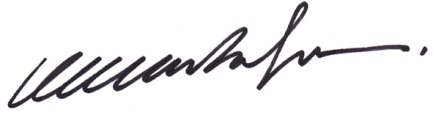 ____________________________               ____________________________          Marcello Otake Sato                                   Jonathas Santos Oliveira____________________________                 Karolyne Botelho Marques Silva                                                                                Palmas, 14 de Julho de 2017
2. Transferência de Direitos Autorais – «Declaro que em caso de aceitação do artigo pela Revista Cereus, concordo que os direitos autorais a ele referentes se tornarão propriedade exclusiva da Revista Cereus/UnirG, vedada qualquer reprodução, total ou parcial, em qualquer outra parte ou meio de divulgação, impressa ou eletrônica, sem que a prévia e necessária autorização seja solicitada e, se obtida, farei constar o competente agradecimento à Revista Cereus.____________________________    ____________________________
Delcides Bernardes da Costa Neto                     Sandra Maria Botelho Mariano____________________________               ____________________________          Marcello Otake Sato                                   Jonathas Santos Oliveira____________________________                 Karolyne Botelho Marques Silva                                                                                Palmas, 14 de Julho de 2017